«Музыкально-ритмические движения и их влияние на развитие ребенка»Дорогие родители!Работая в детском саду музыкальным руководителем, я иногда (пусть не часто, но) слышу такие фразы: «Да и зачем моему ребенку эти танцы? Мы ведь выросли без них, и ничего… или – «Баловство все это! В школе не до этого будет, там математика до русский – серьезные вещи!»Так давайте же разберемся, для чего нужны ребенку музыкально-ритмические движения – а именно к ним относятся танцы.Обратимся к истории ибо именно в древние времена закладывались все человеческие ценности.Ещё в Древней Греции полагали, что для формирования творческой, гармонически развитой личности необходимо всестороннее образование, включающее, помимо обучения арифметике и астрономии, музыку и танцы. В xx веке швейцарский композитор и педагог Эмиль Жак Далькроз разработал систему музыкально-ритмического воспитания, которая до сих пор является одной из самых известных и популярных методик музыкального образования в мире. По Далькрозу, через общения с музыкой и танцами человек учится познавать окружающий мир и себя в этом мире, а занятия танцами не только развивают музыкальность, но и помогают воспитывать силу воли, коммуникабельность и развить творческий потенциал.Итак, начнем с того, что искусство танца – великолепное средство воспитания и развития маленького человека. Оно обогащает духовный мир, помогает ребёнку раскрыться как личность. Синтез движения, музыки, игры формирует хорошее настроение, которое в свою очередь раскрепощает ребёнка, делает его поведение естественным и красивым.Может, я ошибаюсь, но думаю, что танцевать любят все – и взрослые, и дети. И не важно, по правилам человек танцует, повторяет он чью-то схему танцевальных движений или двигается так, как чувствует музыку. В любом случае танец – это положительные эмоции, это удовольствие.Но кроме удовольствия танцы решают ряд задач в развитии ребенка. Может, вы удивитесь и не поверите, но учеными и педагогами доказано, что танец помогает формировать начальные математические и логические представления ребёнка, тренирует навыки ориентирования в пространстве; развивает речь. А психологи пришли к выводу, что дети, занимающиеся танцами, добиваются больших успехов в учёбе, чем их сверстники, а также опережают их в общем развитии.Вы когда-нибудь слышали о том, что занятия танцами развивают такие качества, как целеустремлённость, дисциплину, трудолюбие. организованность, собранность и внутреннюю дисциплину, умение концентрироваться, запоминать, преодолевать трудности, терпение и волю к победе, умение чувствовать партнера, работать в ансамбле и общительность?Кроме того, танцы – прекрасные спутники здоровья, ведь именно ритмика, пластика решают проблемы нарушения осанки, развивают мышечную систему. Кроме того, танцы дают правильную нагрузку на сердце. Позитивный эффект оказывают танцы на сосуды и суставы маленьких танцоров.Танцы обогащают внутренний мир ребенка, делают его эстетичнее и культурнее и к тому же, решают многие психологические проблемы. Мой профессиональный опыт показывает, что с помощью танца можно решать многие психологические проблемы у ребенка. танцы делают даже самых замкнутых, закрытых детей более открытыми раскрепощёнными, общительными. Ребёнок через танец начинает смотреть на мир другими глазами, становится более уверенным в себе.Ну что, убедила я вас? Танцуйте с удовольствием, танцуйте с детьми, творите, импровизируйте, придумывайте с детьми свои неповторимые композиции, помогайте нам, прививая у детей любовь к танцам и к движению в целом!Спасибо за внимание!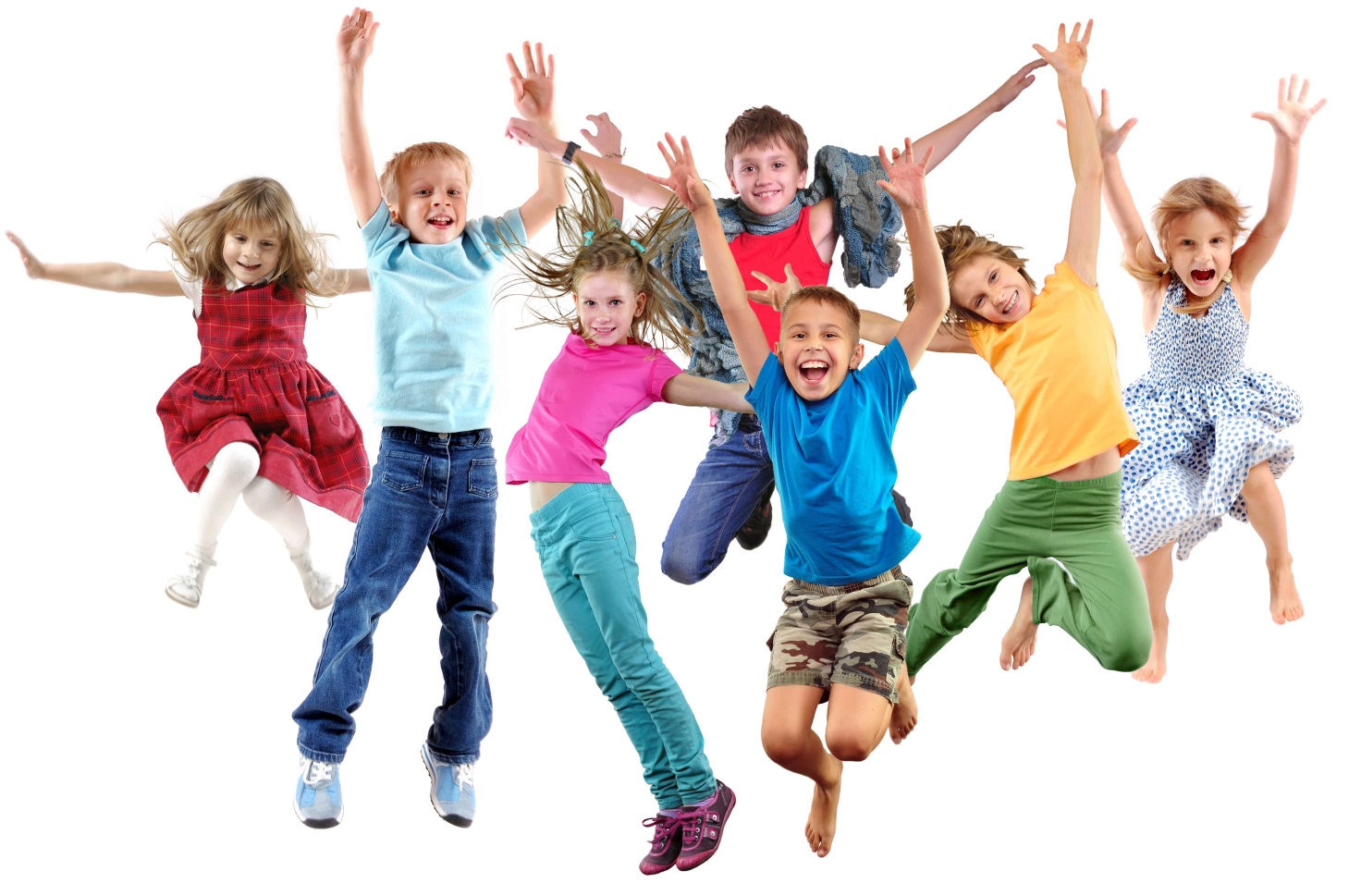 